College Degrees and CertificationsYoga Certifications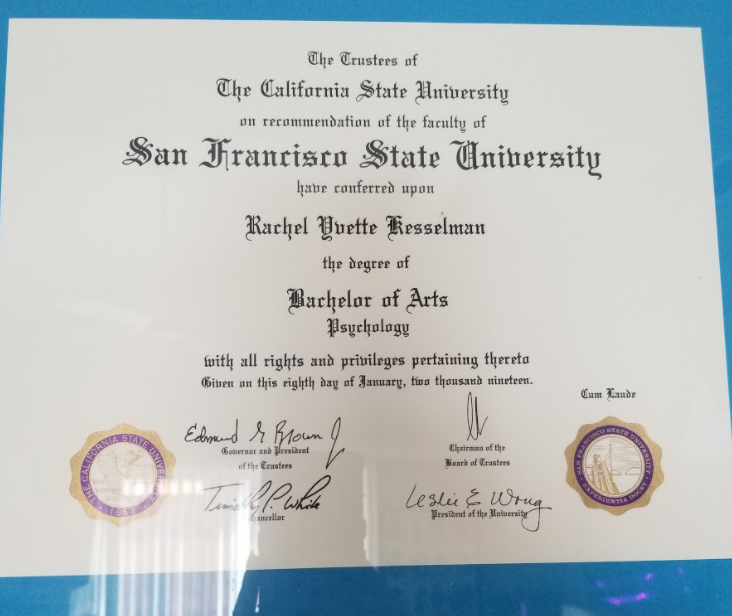 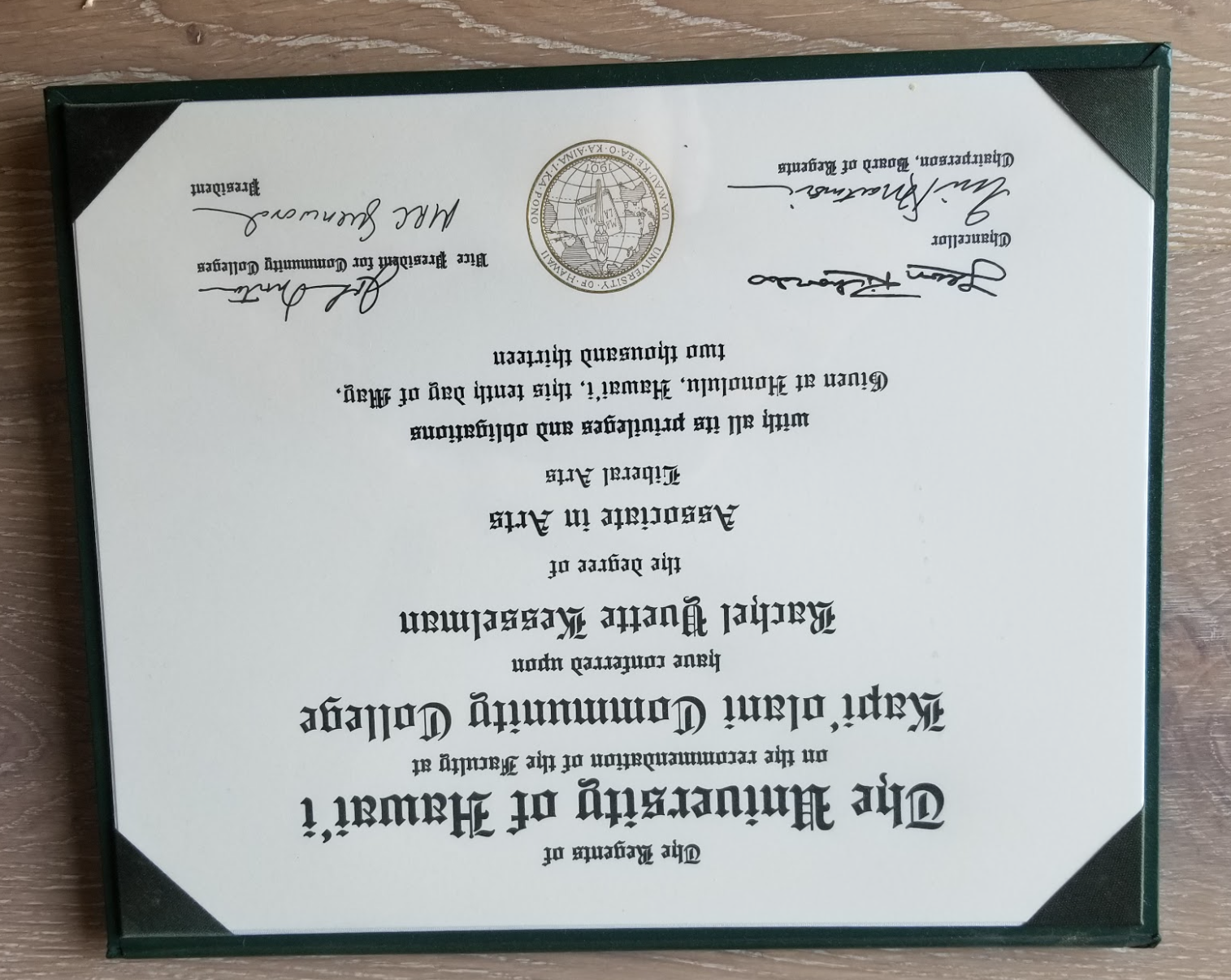 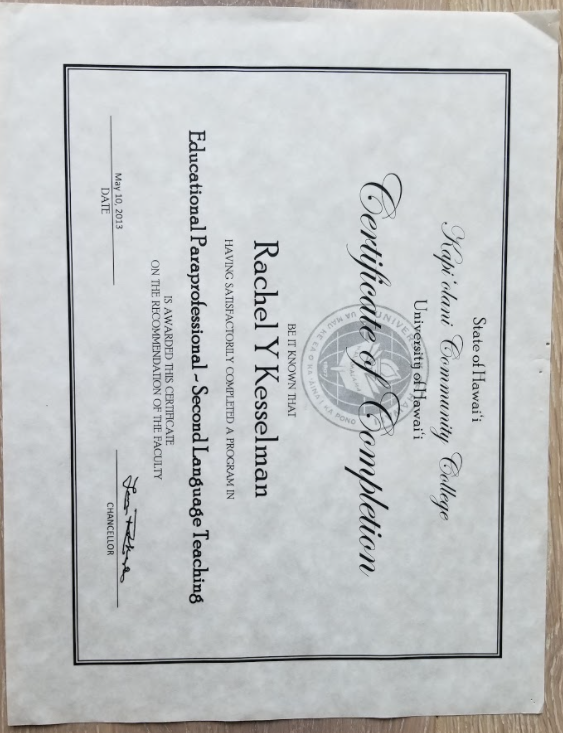 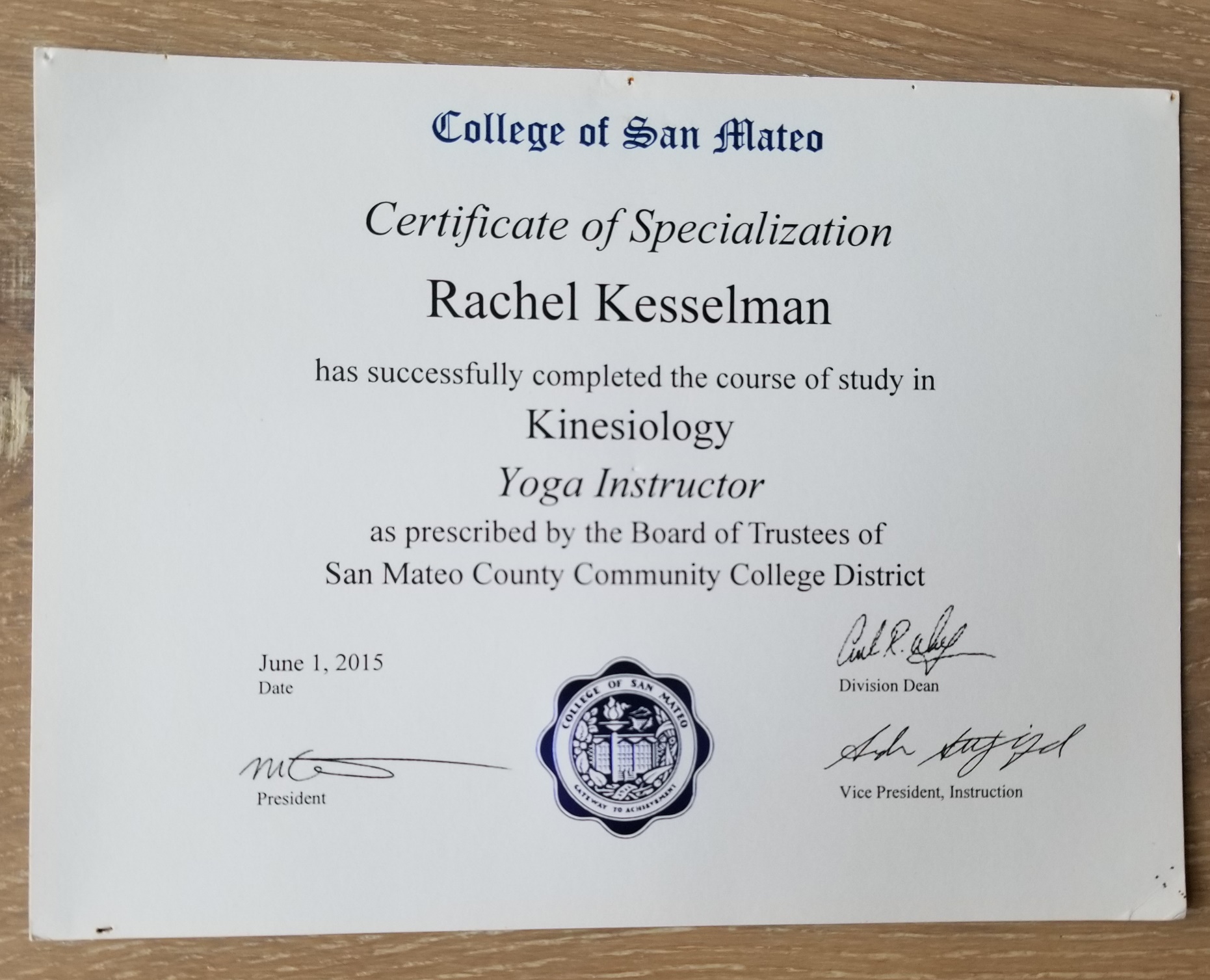 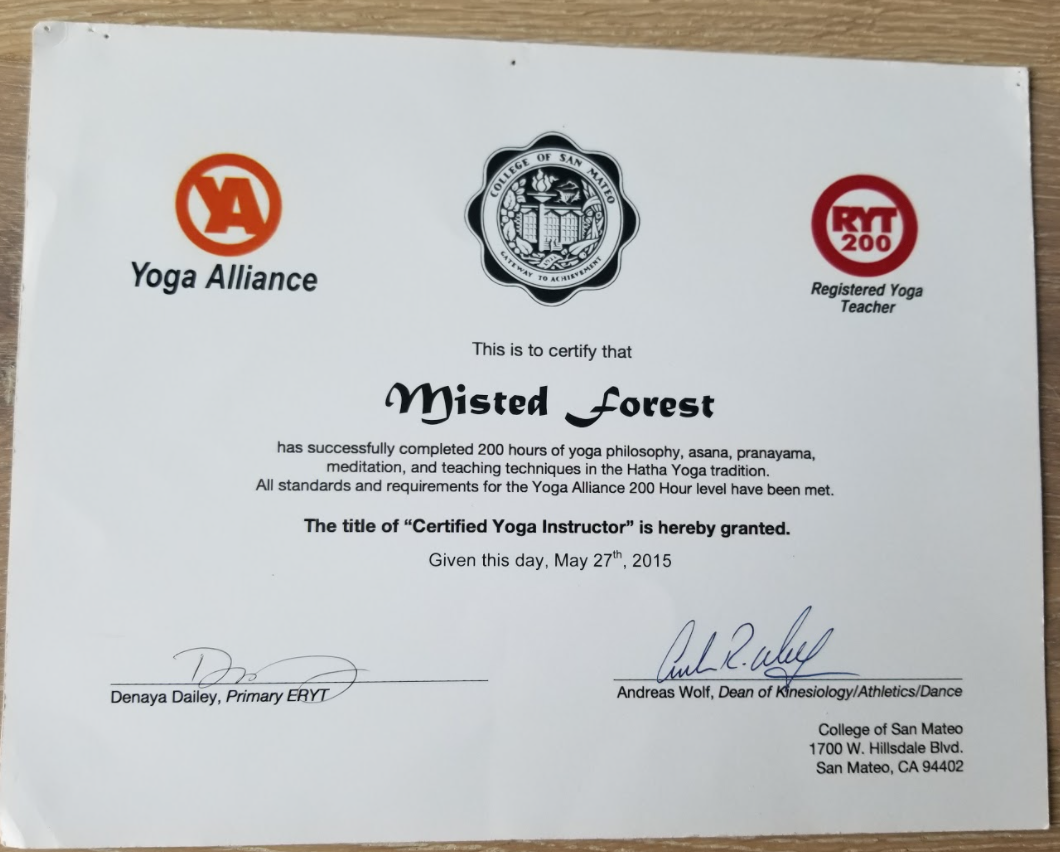 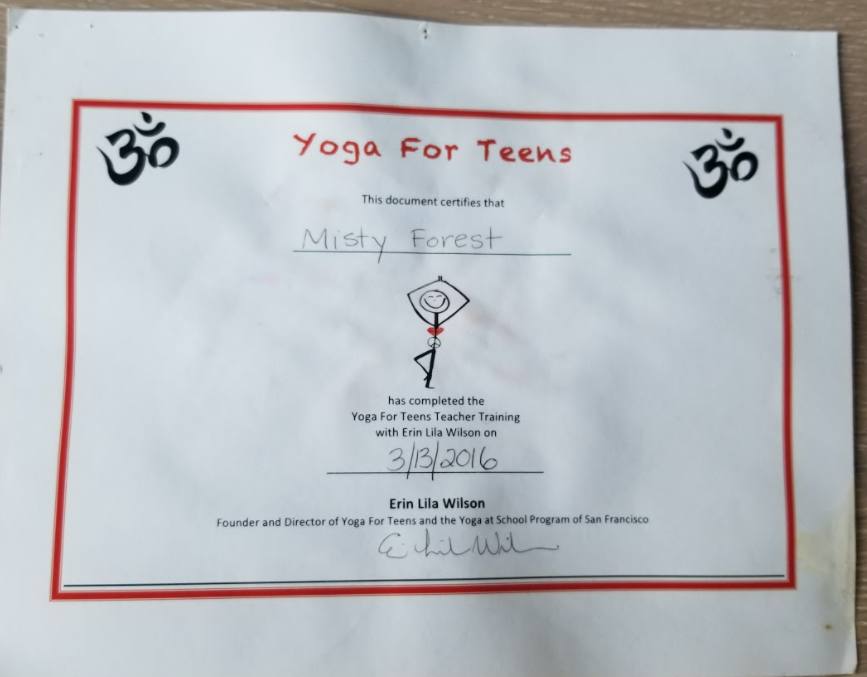 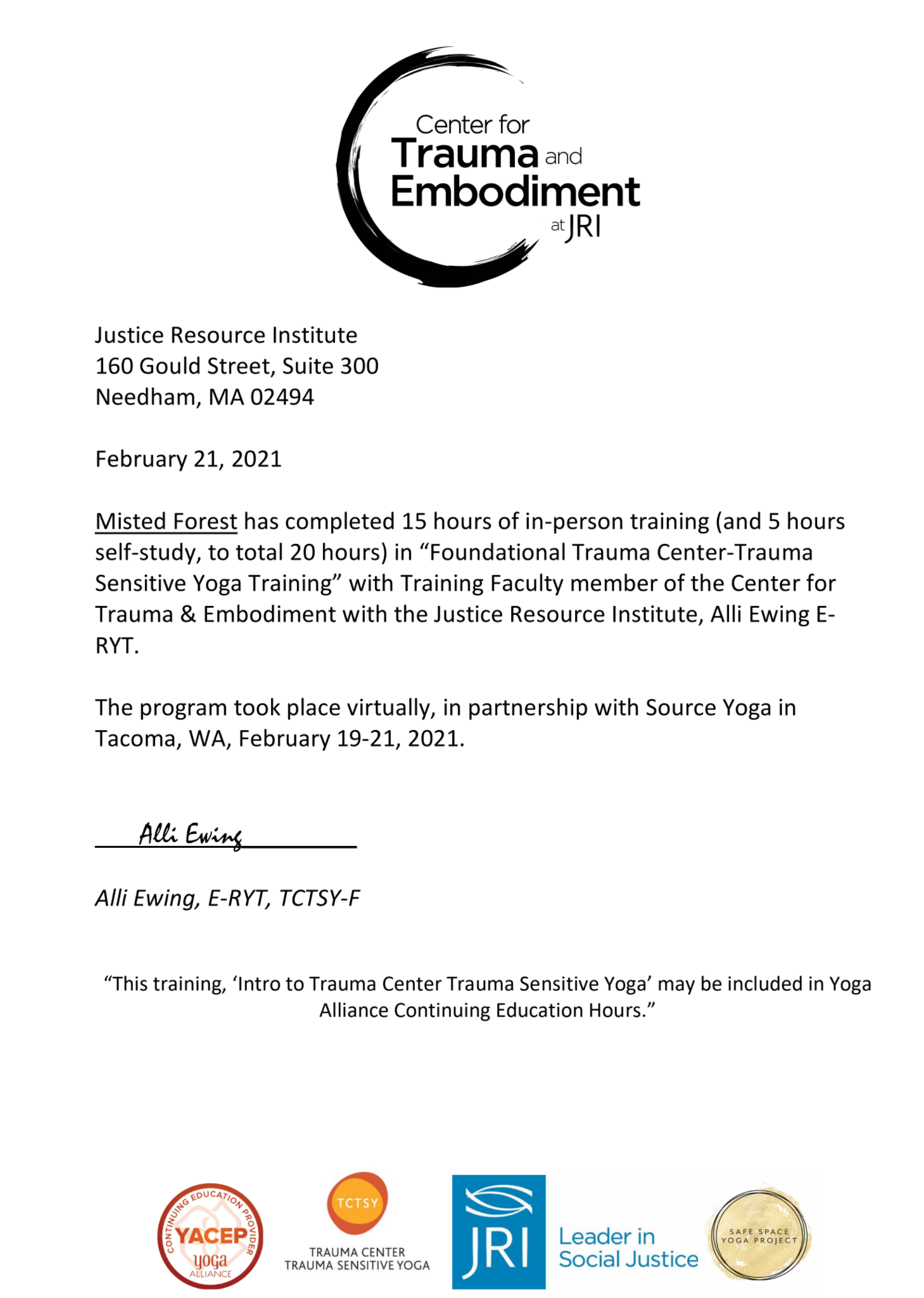 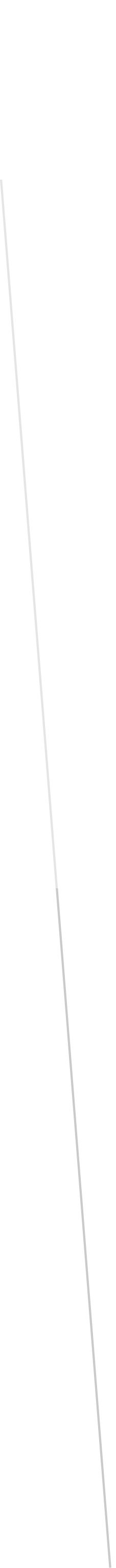 Dance and Martial Arts Awards  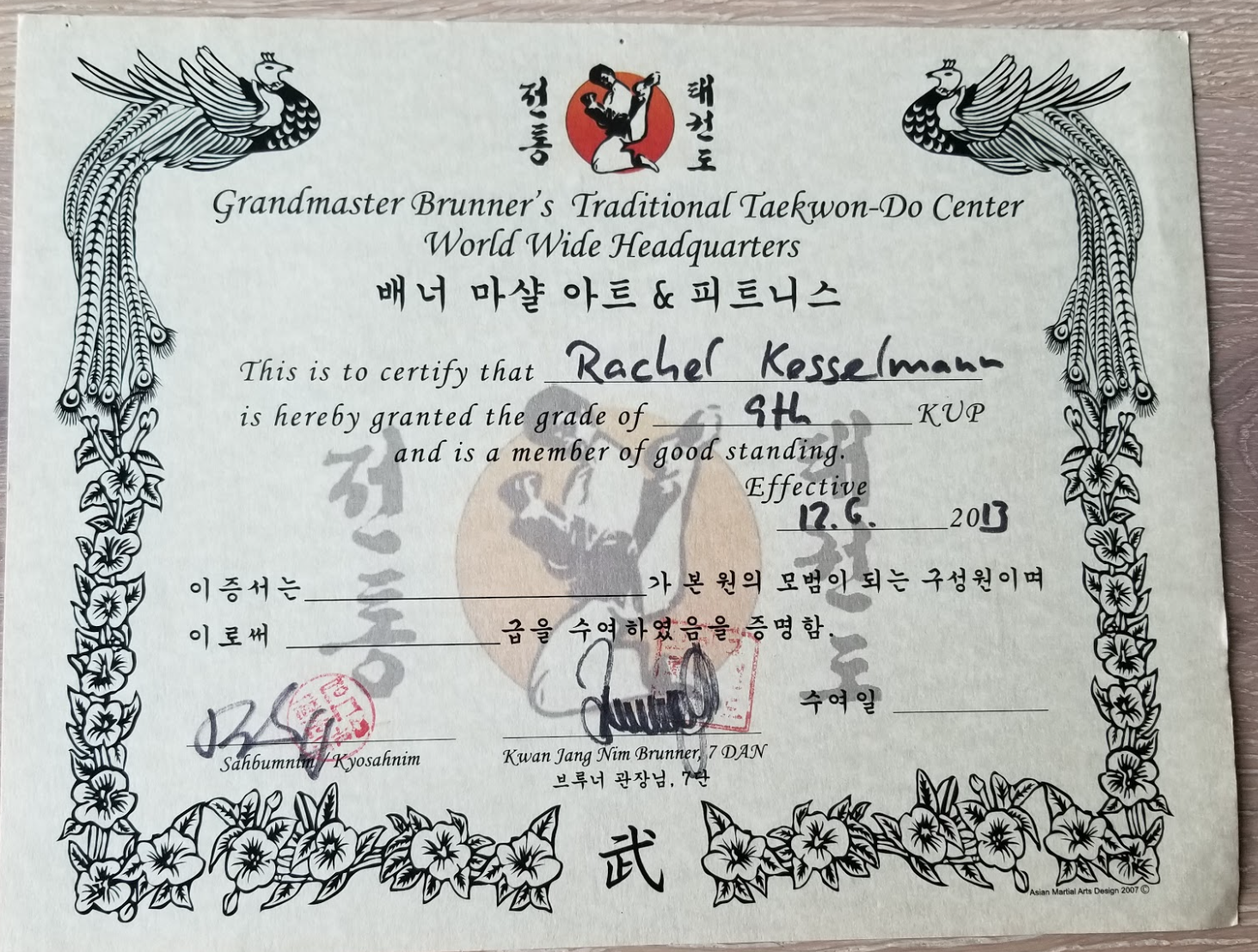 Trained in  Taiji Qigong basics and assisted in feeling, cultivating and sending Chi with Dr.Wimmer at Skyline CollegeI learned the 8 Brocade. The 24 forum Shaolin Style Push and Pull. Grounding Techniques Feeling a human hearts magnetic field or (aura) I use what I learned in some of my yoga/martial arts combined classes. Also in my intuitive dance/movement classes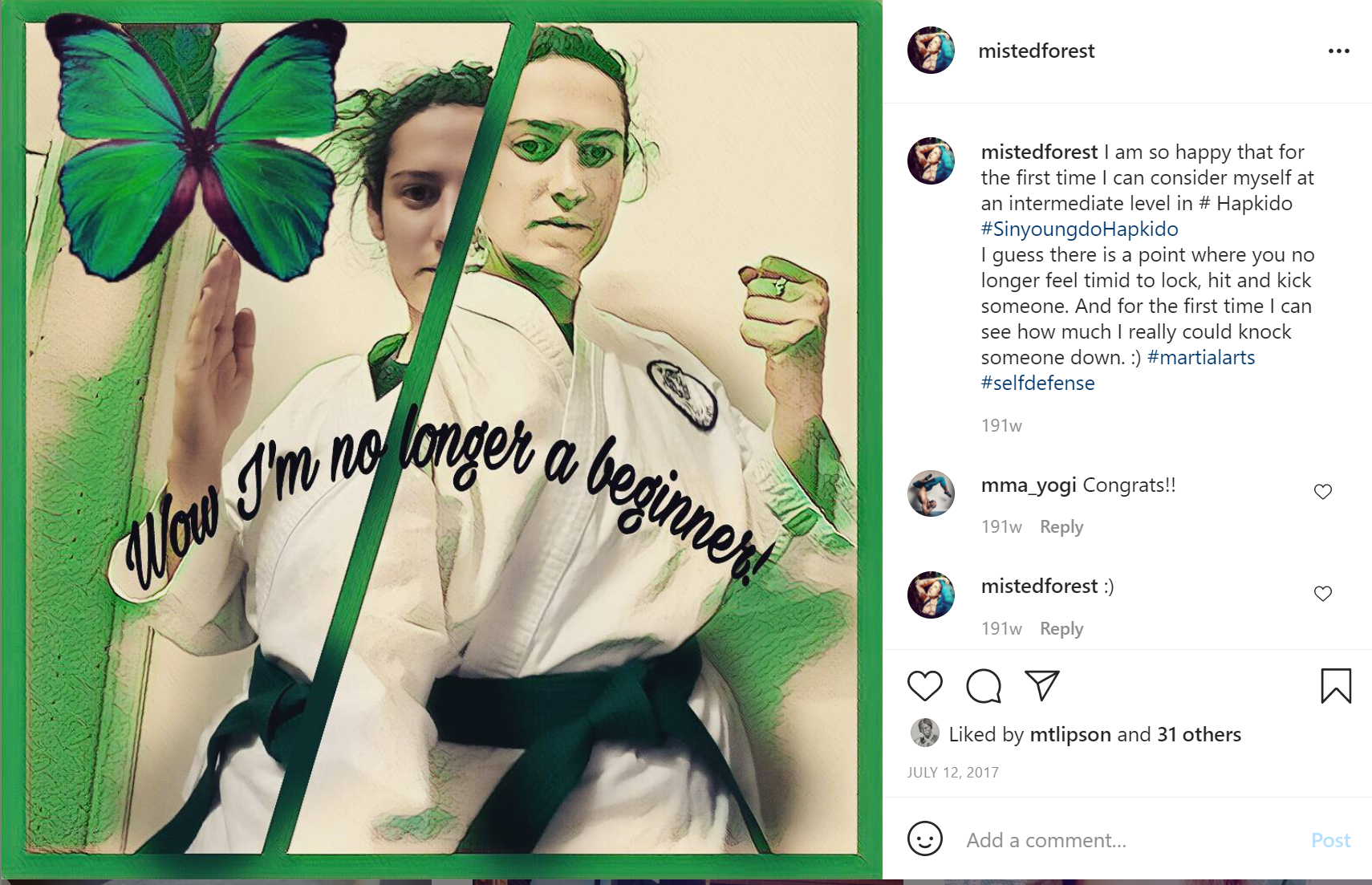 Received my Green Belt in Hapkido July 2017Notable Dance Performances and accomplishments 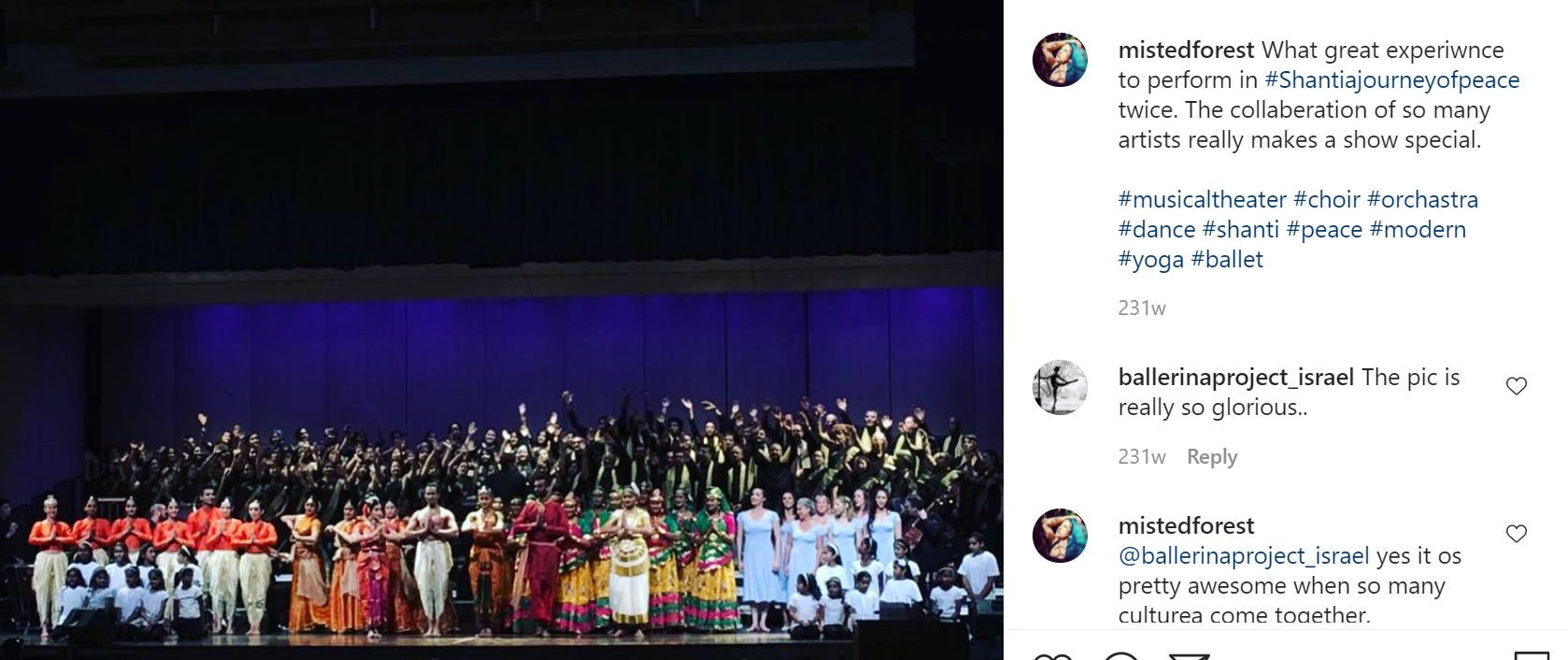 During this time, I was a Dance major at San Francisco State University. I trained on average 13 hours a week in dance (ballet, modern, traditional dance styles like Indian and Korean, as well as Pilates and yoga.) A notable course I took was Dance medicine, where I use many of my assessment techniques with my private clients today.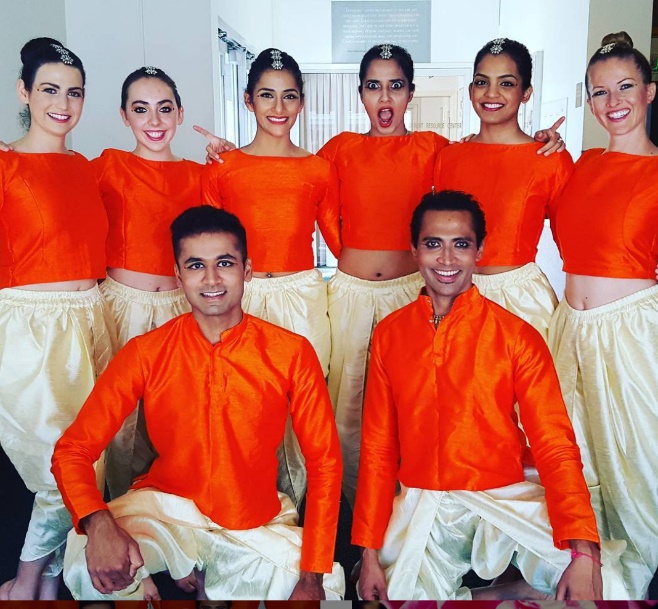 I would have considered myself a semi professional dancer or part time professional dancer from 2014-2016. I have danced and done dance training since I was 3 years old.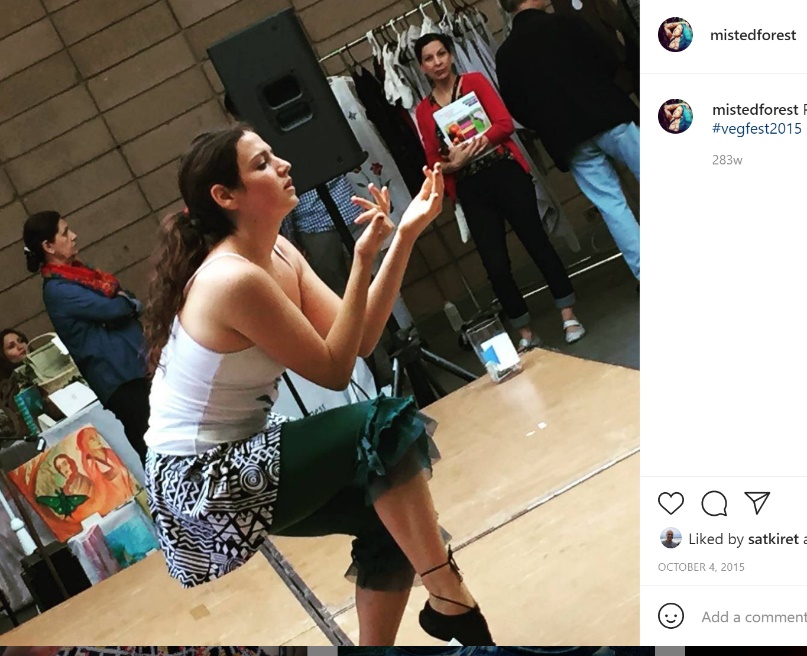 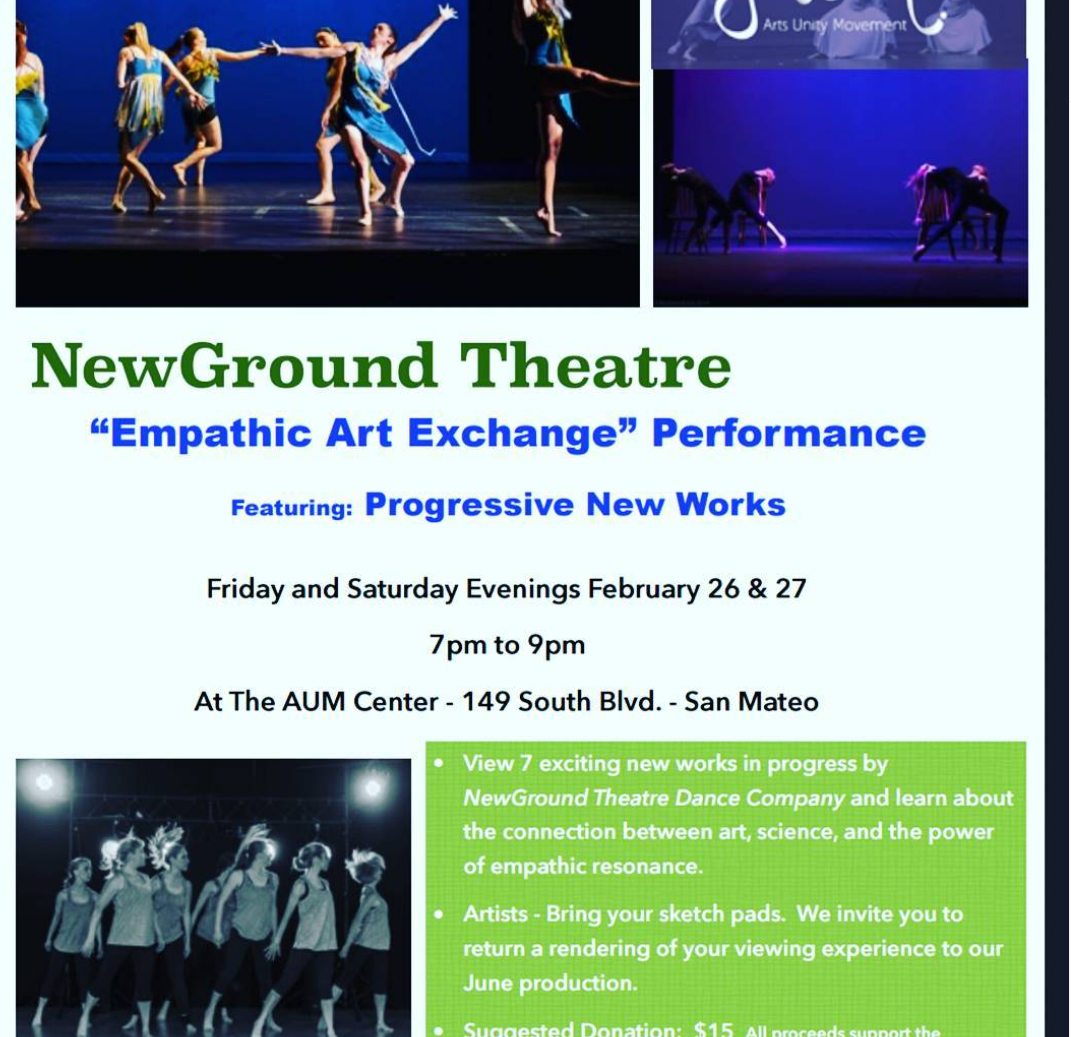 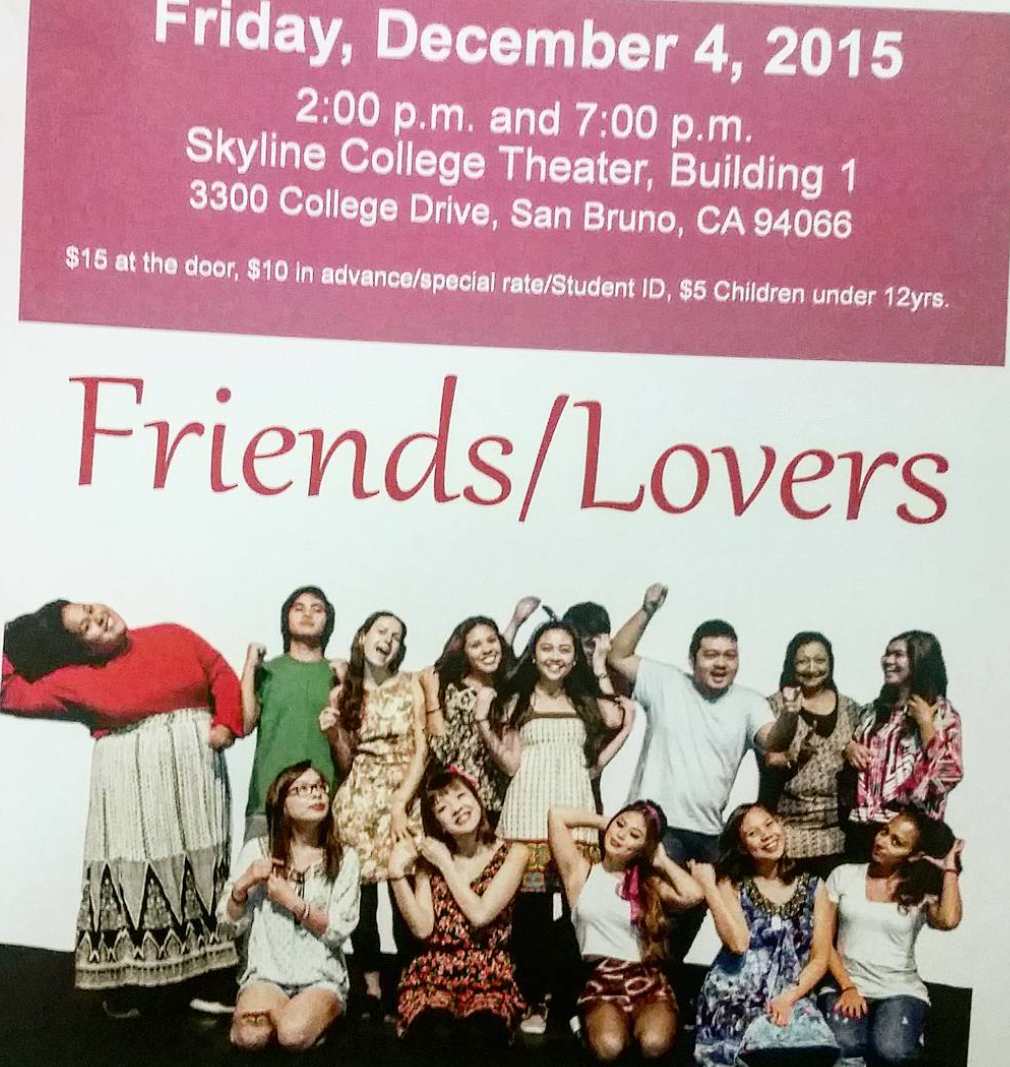 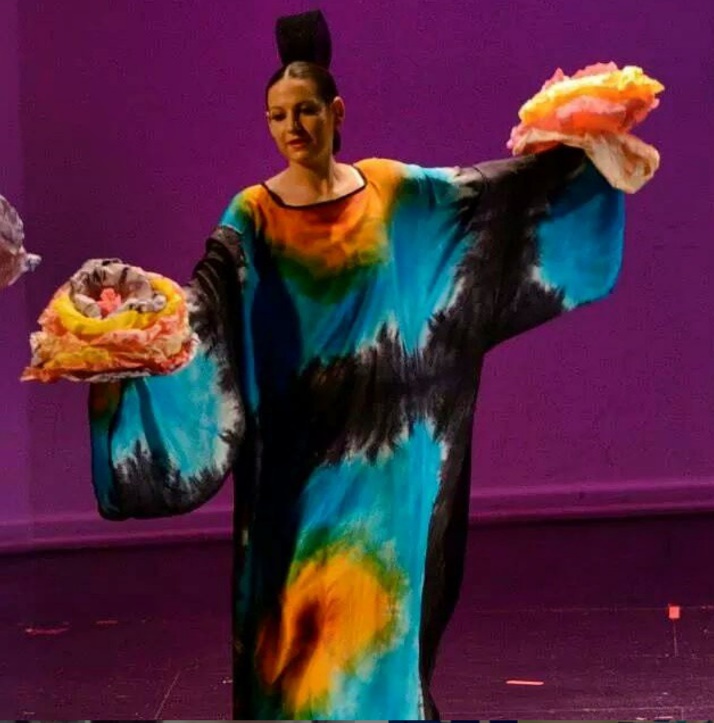 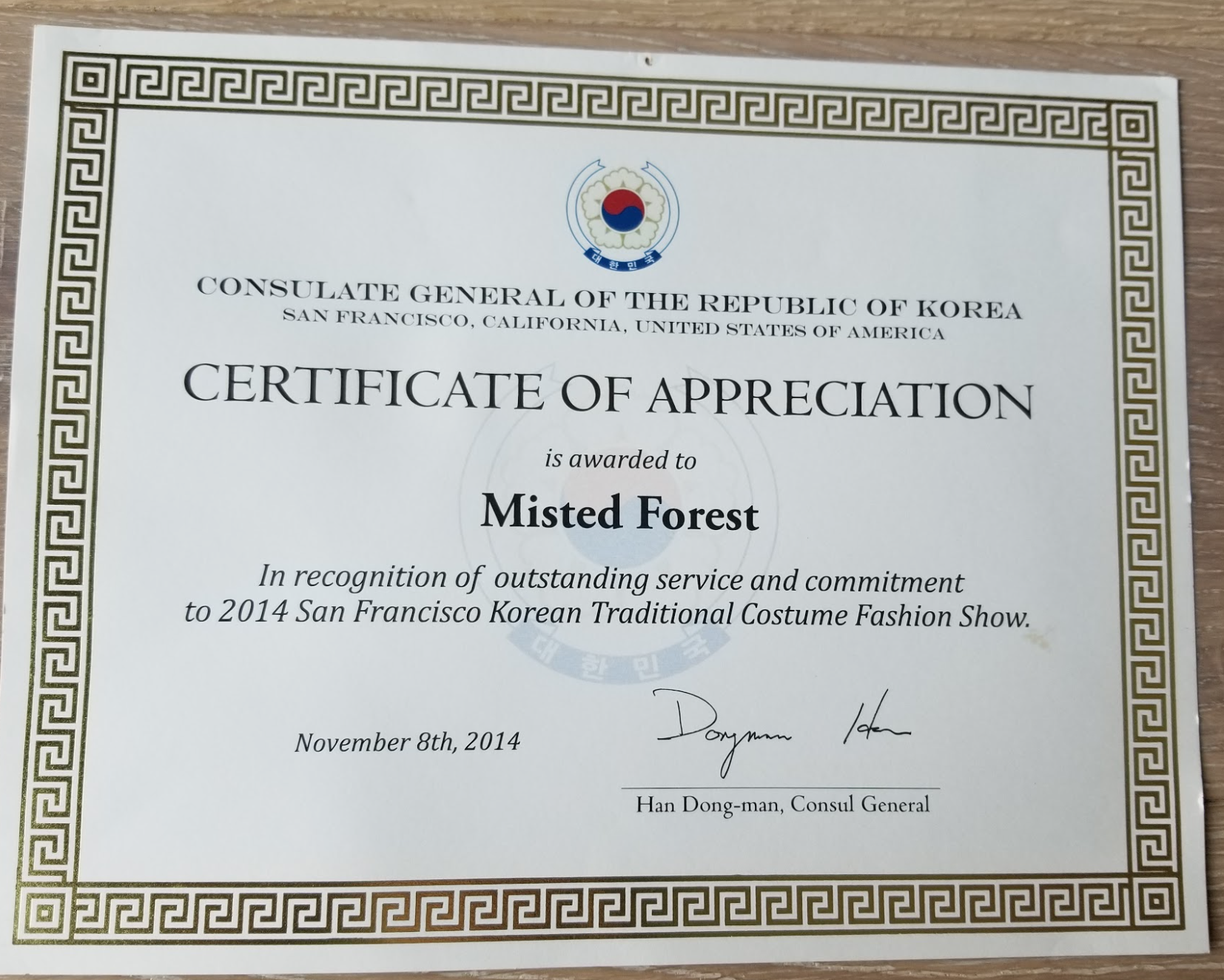 Consciousness and Energy Trainings Trainings with Dr.Wimmer at Skyline CollegeSound Healing and Consciousness intent college coursesIntensive PNF trainingTaiji Qigong basicsI have done energetic healing since I was a child. I plan to learn more about this in the future. I find that martial arts and qigong as well as meditation and breathing techniques I teach in yoga are great ways to cultivate lifeforce. I teach sound healing in my chakra focused classes. Teaching people how to heal their body with the power of their voice. I want to continue training in vocal healing. If you are interested in this subject, I always recommend the global sound healing institute located in Marine County. Their music and sound equipment is the top in the world for sound healing and education. 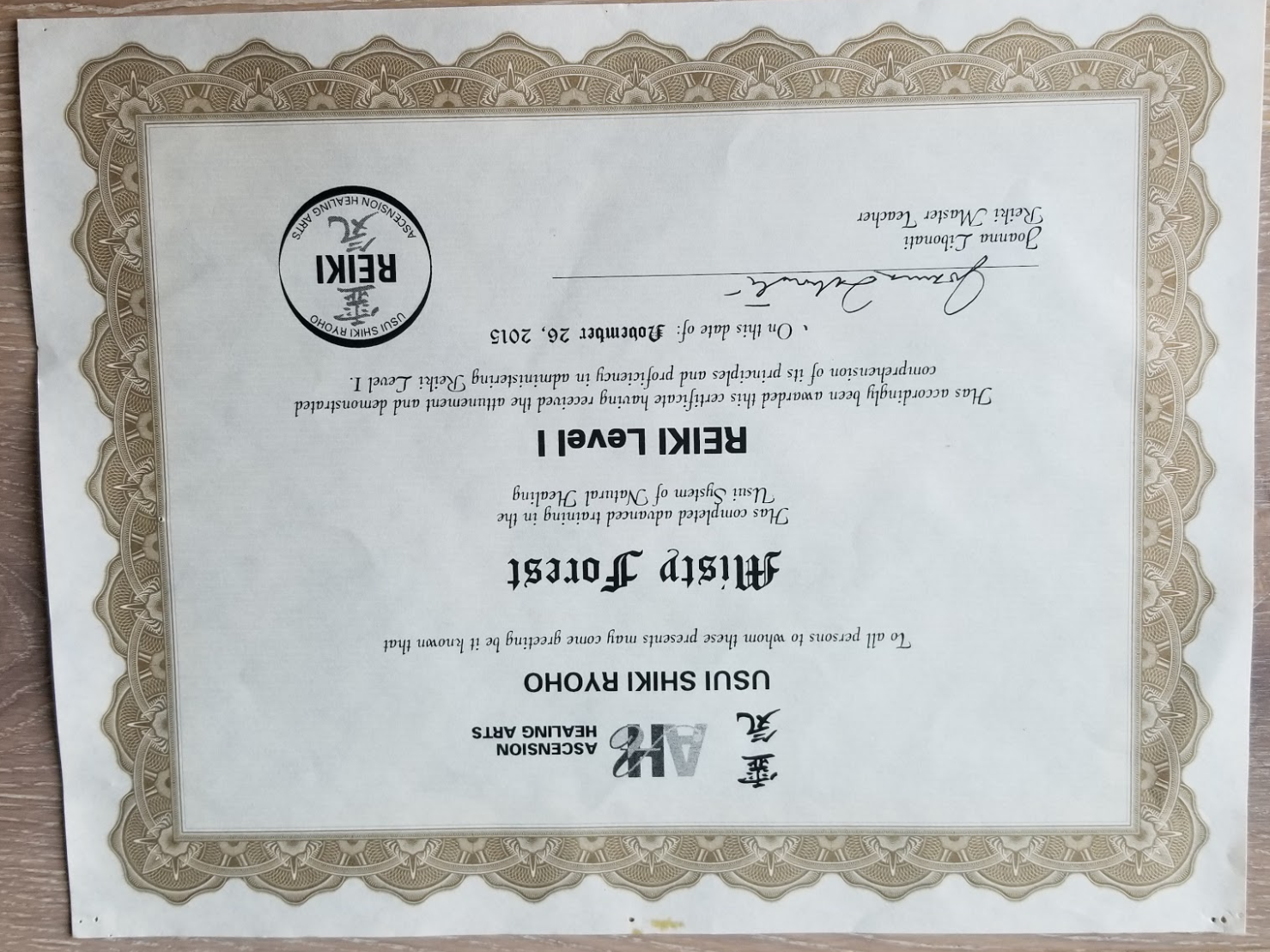 